FORMULARI PROVISIONAL DE MATRÍCULA DE MÀSTER OFICIALCURS 2023 / 2024Assenyaleu amb una “X”, les assignatures de les quals us matriculeuQualsevol assignatura optativa del pla d’estudis pot ser susceptible de ser desprogramada en funció delnombre d’estudiants matriculatsBellaterra (Cerdanyola del Vallès), _________________________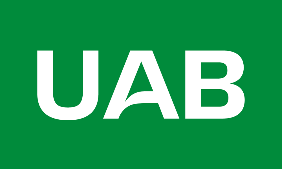 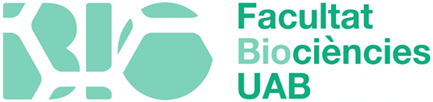  OBLIGATORI OBLIGATORI OBLIGATORI OBLIGATORICodiMòdul Crèdits ECTSX44997Biologia Sintètica, de Sistemes i Enginyeria Metabòlica642900Biotecnologia Microbiana944998Pràctiques Professionals de Recerca1842905Treball de Fi de Màster9OBLIGATORI d’ESPECIALITATOBLIGATORI d’ESPECIALITATOBLIGATORI d’ESPECIALITATOBLIGATORI d’ESPECIALITATCodiMòdul Crèdits ECTSX42901Biocatàlisi Aplicada i Biotransformacions9OPTATIUS (s’han de cursar 9 crèdits) OPTATIUS (s’han de cursar 9 crèdits) OPTATIUS (s’han de cursar 9 crèdits) OPTATIUS (s’han de cursar 9 crèdits) CodiMòdul Crèdits ECTSX42902Estratègies per a  de Microorganismes 
(ASSGINATURA NO PROGRAMADA EN EL 2023/24)942903Nanomedicina, Biomaterials i Enginyeria Tissular
(ASSGINATURA NO PROGRAMADA EN EL 2023/24)942907Producció Industrial de Bioproductes. Disseny i Operació de Bioprocessosen Planta Pilot942891Transgènesi i Teràpia Genètica: de l’Animal  a la Clínica9COMPLEMENTS DE FORMACIÓCOMPLEMENTS DE FORMACIÓCOMPLEMENTS DE FORMACIÓCOMPLEMENTS DE FORMACIÓCódigoMóduloCréditos ECTSX101025Microbiologia   6100960Fonaments d'Enginyeria de Bioprocessos6100961Bioreactors6100999Bioquímica   6